г. Петропавловск-Камчатский					    16.12.2016 годаВ соответствии с пунктом 19 Порядка образования Общественных советов при исполнительных органах государственной власти Камчатского края, установленного постановлением Правительства Камчатского края от 23.08.2013 № 370-П «Об Общественных советах при исполнительных органах государственной власти Камчатского края»  ПРИКАЗЫВАЮ:Внести в приложение № 1 к приказу Министерства строительства Камчатского края «О создании общественного совета при Министерстве строительства Камчатского края» от 12.11.2014 № 106 следующее изменение:исключить из состава Общественного совета при Министерстве строительства Камчатского края Кузьминицкого Сергея Борисовича, Президента Торгово-промышленной палаты Камчатского края.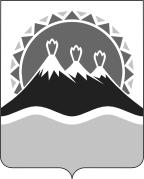 МИНИСТЕРСТВО СТРОИТЕЛЬСТВА КАМЧАТСКОГО КРАЯПРИКАЗ № 115О внесении изменений в состав общественного совета при Министерстве строительства Камчатского края Министр                           Т.Б. Митина